«Новый Бор»сикт овмöдчöминсаСöвет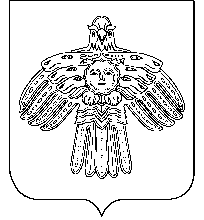   РЕШЕНИЕКЫВКÖРТÖД       Советсельского поселения  «Новый Бор»от   14  декабря  2012 г.                                                                            № 3-3/3пст. Новый Бор Республика КомиО   реализации в 2012 году целевоймуниципальной       программы     по«Организации общественных работ»на 2010 – 2012 гг.   на     территориисельского   поселения «Новый Бор»утвержденной    решением    Советасельского поселения   «Новый Бор»от 16 марта 2010 г. № 2-13/2      В соответствии с Федеральным законом от 06.10.2003 г. № 131-ФЗ «Об общих принципах организации местного самоуправления в Российской Федерации»              Совет сельского поселения «Новый Бор» РЕШИЛ:        1.   Информацию о реализации в 2012 году целевой муниципальной программы по «Организации общественных работ» на 2010 – 2012гг. на территории сельского поселения «Новый Бор» утвержденной решением Совета сельского поселения «Новый Бор» от 16 марта 2010 г. № 2-13/2 принять к сведению.      2. Решение вступает в силу со дня принятия.      Глава сельского поселения «Новый Бор»                                                                                  Г.Г. ИдамкинИнформация о реализации в 2012 году целевой программыпо «Организации общественных работ» на 2010 – 2012 гг.на территории сельского поселения «Новый Бор», утвержденной решением Совета сельского поселения «Новый Бор» от 16 марта 2010 г. № 2-13/21. Подпрограмма «Система программных мероприятий»:-  в 2012 году  был создан совместно с ЦЗН Усть-Цилемского района  «отряд главы» в программе участвовало несовершеннолетних граждан ( с 14-18 лет) -   11 чел.- проводилась работа по уборке территории села от мусора, санитарной обрезке растений, израсходованы средства  по договору  из местного бюджета на сумму 27613,88 руб.- в 2012 году в программе участвовали безработные граждане в возрасте от 30 лет и старше, стоящих на учёте в ГУ «ЦЗН» по Усть-Цилемскому району»  в количестве  11 человек.Проводились работы:1. Чистка мостовых от снега;2. Очистка водосточных канав от снега;3. Ремонт изгороди парка;4. Уборка территории от мусора.Израсходовано из местного бюджета всего 33742,37 руб.№п/пЦелевые индикаторыНаименование работКол-во чел.Оплата по договору (руб.)1.Количество молодежи (14-18 лет)Уборка территории села от мусора58767,501.Количество молодежи (14-18 лет)Покраска детских площадок26543,101.Количество молодежи (14-18 лет)Углубление водосточных канав 1671,092.Количество молодежи (14-18 лет)Санитарная обрезка растений311632,19Итого по разделу1127613,883. Кол-во безработных граждан, привле- ченных к общест- венным работам согласно договора о совместной деятельности по организации и проведению оплачиваемых общественных работ с оказанием материальной поддержкиЧистка мостовых от снега415962,804. Кол-во безработных граждан, привле- ченных к общест- венным работам согласно договора о совместной деятельности по организации и проведению оплачиваемых общественных работ с оказанием материальной поддержкиОчистка водосточных канав от снега12333,255. Кол-во безработных граждан, привле- ченных к общест- венным работам согласно договора о совместной деятельности по организации и проведению оплачиваемых общественных работ с оказанием материальной поддержкиРемонт изгороди парка411269,826. Кол-во безработных граждан, привле- ченных к общест- венным работам согласно договора о совместной деятельности по организации и проведению оплачиваемых общественных работ с оказанием материальной поддержкиУборка территории от мусора24176,50Итого по разделу-1133742,3715Всего -2261356,25